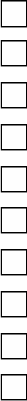 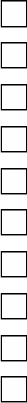 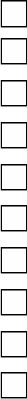 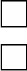 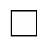 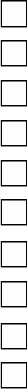 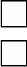 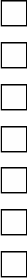 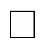 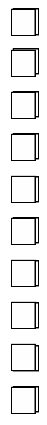 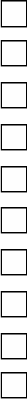 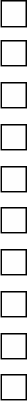 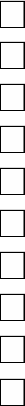 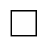 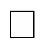 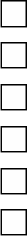 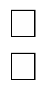 NADAC Title ChecklistNADAC Title ChecklistCall name:Call name:Call name:Call name:Regular AgilityRegular AgilityIntro:Intro:NoviceNovice1011010110201202012030 IAC13030 NAC130401404014050150501506016060160701707017080180801809019090190100 O-IAC200 S-IAC100 O-NAC200 S-NACOpenOpen101102012030 OAC130401405015060160701708018090190100 O-OAC200 S-OACEliteElite101102103102012022032030 EAC130230 NATCH330	40140240340	501502503506016026036070	170	27037080	180	28038090190290390100200 O-EAC300400 S-EACNADAC Title ChecklistCall name:Call name:Call name:JumpersJumpersIntro:Novice1010202030 IJC30 NJC4040505060 O-IJC60 O-NJC707080809090100 S-IJC100 S-NJCOpenOpen1010202030 OJC30 OJC4040505060 O-OJC60 O-OJC707080809090100 S-OJC100 S-OJCEliteElite101102012030 EJC130 NATCH401405015060160701708018090190100 O-EJC200 S-EJCNADAC Title ChecklistCall name:Call name:Call name:ChancesChancesIntro:Novice1010202030 ICC30 NCC4040505060 O-ICC60 O-NCC707080809090100 S-ICC100 S-NCC110                  120130 Silver AchOpenOpen110                  120130 Silver Ach1010110                  120130 Silver Ach2020110                  120130 Silver Ach30 OCC30 OCC110                  120130 Silver Ach4040110                  120130 Silver Ach5050110                  120130 Silver Ach60 O-OCC60 O-OCC110                  120130 Silver Ach7070110                  120130 Silver Ach8080110                  120130 Silver Ach9090110                  120130 Silver Ach100 S-OCC100 S-OCC110                  120130 Silver Ach110                          130 Gold Ach120110                          130 Gold Ach120110                  120130 Silver AchEliteElite110                  120130 Silver Ach10110110                  120130 Silver Ach20120110                  120130 Silver Ach30 ECC130 NATCH110                  120130 Silver Ach40140110                  120130 Silver Ach50150110                  120130 Silver Ach60160110                  120130 Silver Ach70170110                  120130 Silver Ach80180110                  120130 Silver Ach90190110                  120130 Silver Ach100 O-ECC200 S-ECC110                  120130 Silver AchNADAC Title ChecklistCall name:Call name:Call name:TunnelersTunnelersIntro:Novice1010202030 TN-I30 TN-N4040505060 O-TN-I60 O-TN-N707080809090100 S-TN-I100 S-TN-NOpenOpen1010202030 TN-O30 TN-O4040505060 O-TN-O60 O-TN-O707080809090100 S-TN-O100 S-TN-OEliteElite101102012030 TN-E130 NATCH401405015060160701708018090190100 O-TN-E200 S-TN-ENADAC Title ChecklistCall name:Call name:Call name:WeaversWeaversIntro:Novice1010202030 WV-I30 WV-N4040505060 O-WV-I60 O-WV-N707080809090100 S-WV-I100 S-WV-NOpenOpen1010202030 WV-O30 WV-O4040505060 O-WV-O60 O-WV-O707080809090100 S-WV-O100 S-WV-OEliteElite101102012030 WV-E130 NATCH401405015060160701708018090190100 O-WV-E200 S-WV-ENADAC Title ChecklistCall name:Call name:Call name:Touch n GoTouch n GoIntro:Novice1010202030 TG-I30 TG-N4040505060 O-TG-I60 O-TG-N707080809090100 S-TG-I100 S-TG-NOpenOpen1010202030 TG-O30 TG-O4040505060 O-TG-O60 O-TG-O707080809090100 S-TG-O100 S-TG-OEliteElite101102012030 TG-E130 NATCH401405015060160701708018090190100 O-TG-E200 S-TG-ENADAC Title ChecklistCall name:Call name:Call name:GamblersGamblersNovice102030 NGC405060 O-NGC708090100 S-NGCOpenOpen1010202030 OGC30 OGC4040505060 O-OGC60 O-OGC707080809090100 S-OGC100 S-OGCEliteElite101102012030 EGC130 NATCH401405015060160701708018090190100 O-EGC200 S-EGCNADAC Title ChecklistCall name:Call name:Call name:             Grounders             GroundersIntro:Novice1010202030 GR-I30 GR-N4040505060 O-GR-I60 O-GR-N707080809090100 S-GR-I100 S-GR-NOpenOpen1010202030 GR-O30 GR-O4040505060 O-GR-O60 O-GR-O707080809090100 S-GR-O100 S-GR-OEliteElite101102012030 GR-E130 NATCH401405015060160701708018090190100 O-GR-E200 S-GR-E